Woodland Park Education AssociationSick Leave Bank ApplicationEmployee: To assist the Sick Leave Bank Committee with the application, please provide the following information:Briefly tell us, in the space below, why you are requesting leave days from the Sick Leave Bank.How many days are being requested from the Sick Leave Bank?(You may only request 25 days per application; a maximum of 45 days per school year)Include your physician’s name, facility, phone and signature. (A separate attachment with the physician’s signature is allowed)Physician Printed Name:            Attending Physician Signature:  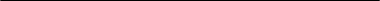 Medical Facility:         Date: